V polovině května dorazí do Prahy 25 vinařů. Dovezou sedm tisíc lahví růžového vínaPRAHA, 19. DUBNA 2023 – Celkem 44 stánků, 25 vinařů, degustace růžových vín a klaretů, k tomu vhodná gastronomie, bohatý doprovodný program – to vše nabídne už 12. ročník festivalu Růžový máj. Ten proběhne 20. května na pravém břehu Vltavy na Rašínově nábřeží. Festival odstartuje v sobotu 20. května v 10 hodin na pražském Rašínově nábřeží. Slavnostní zahájení proběhne o hodinu později. Na festival přiveze svá nejlepší růžová vína 25 moravských a českých vinařů, kteří návštěvníkům nabídnou přes sedm tisíc lahví vína. Mezi stálicemi se objeví i řada nových vinařství – vůbec poprvé se budou účastnit například Vinařství J. Stávek, rodinné vinařství Filiberk, Bílé Karpaty vinařství nebo Geltschberg Wines z Českého středohoří. „Vína se jako vždy budou degustovat výhradně z festivalových sklenic české výroby. Festival tak chce minimalizovat plastový odpad a je jasné, že ze skla chutná víno mnohem lépe. Degustační set, který zahrnuje 0,35l sklenici od Crystalex Nový Bor, degustační kartu s přehledem vinařů a dalšími informacemi a tužku, bude možné zakoupit v předprodeji nebo v den festivalu na pokladně. Cenu setu jsme navzdory zvýšení vstupních nákladů nezvyšovali, je tedy stejná jako během minulých ročníků – sto korun. Pokud ovšem návštěvník nechce degustovat víno, ale například pít jen nealko nebo si pochutnat ve stáncích s občerstvením, nic si kupovat nemusí, vstup na festival včetně kulturního programu je zdarma,“ popsal Jiří Sedláček, ředitel festivalu Růžový máj.Vedle stánků nabízejících růžová vína bude na místě 19 stánků s gastronomií hodící se právě k růžovým vínům. „Vždy se snažíme vybírat gastronomii tak, aby se dobře snoubila s růžovými víny. Chybět tak nebudou například středomořské speciality, slovenské ručně dělané pagáčky, balkánská pljeskavica nebo burek, raclette, guacamole, francouzské sýry a klobásy a mnoho jiných pochutin. V nabídce bude i nealko, skvělá káva nebo pivo z Kounického pivovaru,“ vyjmenoval Jiří Sedláček.Festival Růžový máj ale není jen o pití vína a skvělé gastronomii, připraven je i hudební program. „Festival tradičně doprovodí živá hudba v podobě cimbálové muziky, program se žánrově přesune k jazzu a vrcholí swingem, mimo jiné proto, aby si mohli přítomní návštěvníci, budou-li chtít, zatančit. Na scéně se během dne vystřídají Cimbálová muzika Vonička, československá skupina Voila a Kateřina Steinerová & Her swing boys,“ uzavřel Jiří Sedláček. KONTAKT PRO MÉDIA:Mgr. Petra Ďurčíková_mediální konzultant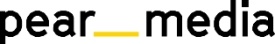 +420 733 643 825, petra@pearmedia.cz pearmedia.cz
RŮŽOVÝ MÁJ, www.ruzovymaj.czCílem festivalu je seznámit co nejširší okruh zájemců nejen s produkcí růžových vín v České republice, ale také jim nabídnout přímý kontakt s jejich producenty. Kromě degustace růžových vín a přímého kontaktu s vinaři je návštěvníkům festivalu nabídnuta možnost snoubení vín se zajímavou gastronomií, stejně jako poslech živé muziky v pestré podobě od moravské dechovky přes jazz, swing až po klezmer styl. Pořadatelem akce je spolek Archetyp. 